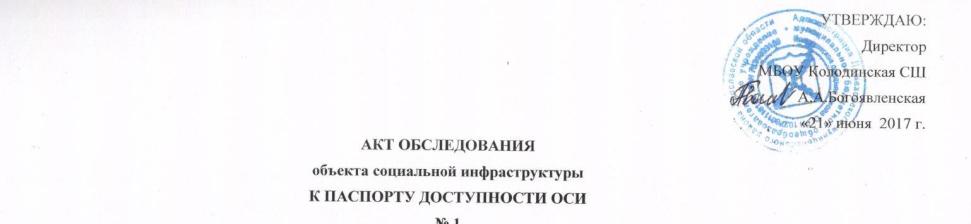 № 11. Общие сведения об объекте1.1. Наименование (вид) объекта: МБОУ Колодинская СШ  (нежилое помещение)1.2. Назначение: образовательное1.3. Адрес объекта: 152885  Ярославская область, Пошехонский район, с Колодино, ул.Центральная,261.4. Сведения о размещении объекта:- отдельно стоящее здание 2 этажа,   3115  кв. м,  - наличие прилегающего земельного участка да;  3000  кв. м1.5. Год постройки здания: 1987, последнего капитального ремонта: 2014 (замена окон на пластиковые), 2015 (системы отопления)1.6. Дата предстоящих плановых ремонтных работ: текущего –2018 г.1.7. Название организации (учреждения), (полное юридическое наименование – согласно Уставу, краткое наименование): Муниципальное бюджетное общеобразовательное учреждение Колодинская средняя школа; МБОУ Колодинская СШ (48546)44247 1.8. Юридический адрес организации (учреждения): Россия,152885, Ярославская область, Пошехонский муниципальный район, с. Колодино, ул. Центральная,26Характеристика деятельности организации на объектеОсновными видами деятельности Школы является реализация:- основных общеобразовательных программ дошкольного образования;- основных общеобразовательных программ начального общего образования;- основных общеобразовательных программ основного общего образования;- основных общеобразовательных программ среднего общего образования; Дополнительная информация: К основным видам деятельности Школы также относится:   - присмотр и уход  за детьми; - реализация адаптированных программ начального общего образования.3. Состояние доступности объекта.3.1. Путь следования к объекту пассажирским транспортом:(описать маршрут движения с использованием пассажирского транспорта)Школьный автобус: с.Колодино – с.Спас; с.Колодино – д. Давыдково – д.Мстишино; с.Колодино – г.Пошехонье;наличие адаптированного пассажирского транспорта к объекту нет 3.2. Путь к объекту от ближайшей остановки пассажирского транспорта:3.2.1.      расстояние до объекта от остановки транспорта: школьного автобуса 100 м3.2.2.      время движения (пешком):3 - 4 мин3.2.3.      наличие  выделенного от проезжей части пешеходного пути: да3.2.4.      Перекрестки: нерегулируемые3.2.5.      Информация на пути следования к объекту: нет3.2.6.      Перепады высоты на пути: нетИх обустройство для инвалидов на коляске: нет3.3. Организация доступности объекта для инвалидов – форма обслуживания* - указывается один из вариантов: «А», «Б», «ДУ», «ВНД» 3.4. Состояние доступности основных структурно-функциональных зон** Указывается: ДП-В - доступно полностью всем; ДП-И (К, О, С, Г, У) – доступно полностью избирательно (указать категории инвалидов); ДЧ-В - доступно частично всем; ДЧ-И (К, О, С, Г, У) – доступно частично избирательно (указать категории инвалидов); ДУ - доступно условно, ВНД - недоступно3.5. ИТОГОВОЕ  ЗАКЛЮЧЕНИЕ о состоянии доступности ОСИ: Состояние доступности объекта оценено как доступно частично избирательно для разных категорий инвалидов, а также условная (с дополнительной помощью) доступность, что не обеспечивает полноценного нахождения на объекте.4. Управленческое решение (проект)4.1. Рекомендации по адаптации основных структурных элементов объекта:*- указывается один из вариантов (видов работ): не нуждается; ремонт (текущий, капитальный); индивидуальное решение с ТСР; технические решения невозможны – организация альтернативной формы обслуживания 4.2. Период проведения работ: до августа 2022 года 4.3. Ожидаемый результат (по состоянию доступности) после выполнения работ по адаптации:        беспрепятственный доступ (эвакуация) на объектОценка результата исполнения программы, плана (по состоянию доступности): доступно в полном объеме.4.4. Для принятия решения требуется,  не требуется (нужное подчеркнуть):4.4.1.      согласование на межведомственной комиссии по координации деятельности в сфере реабилитации инвалидов;(наименование Комиссии по координации деятельности в сфере обеспечения доступной среды жизнедеятельности для инвалидов и других МГН)4.4.2.      техническая экспертиза;  разработка проектно-сметной документации;4.4.3.      согласование работ с надзорными органами;4.4.4.      согласование с вышестоящей организацией  (собственником объекта). 4.5. Информация может быть размещена (обновлена) на Карте доступности субъекта РФ: ДА         на сайте  МБОУ Колодинская СШ     http://76423s008.edusite.ru/5. Особые отметки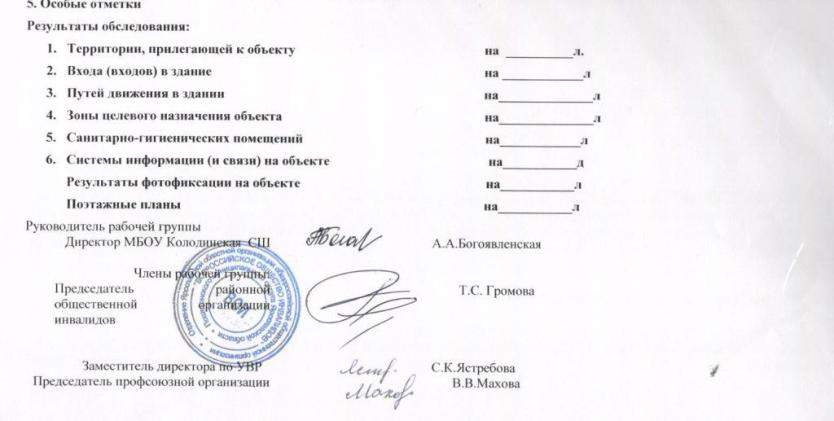  ПРИЛОЖЕНИЯ:Приложение 1к Акту обследования ОСИ к паспорту доступности ОСИ № 1I. Результаты обследования:1. Территории, прилегающей к зданию (участка)Муниципальное бюджетное общеобразовательное учреждение Колодинская средняя  школа; Ярославская область, Пошехонский район, с. Колодино, ул. Центральная,26Наименование объекта, адресII. Заключение по зоне:* указывается: ДП-В - доступно полностью всем;  ДП-И (К, О, С, Г, У) – доступно полностью избирательно (указать категории инвалидов); ДЧ-В - доступно частично всем; ДЧ-И (К, О, С, Г, У) – доступно частично избирательно (указать категории инвалидов); ДУ - доступно условно, ВНД - недоступно**указывается один из вариантов: не нуждается; ремонт (текущий, капитальный); индивидуальное решение с ТСР; технические решения невозможны – организация альтернативной формы обслуживанияКомментарий к заключению: Состояние доступности объекта оценено как доступно частично избирательно, а также условная (с дополнительной помощью) доступность, что не обеспечивает полноценного нахождения на объекте граждан с ограниченными возможностями.Приложение 2к Акту обследования ОСИ к паспорту доступности ОСИ № 1I. Результаты обследования:2. Входа (входов) в зданиеМуниципальное бюджетное общеобразовательное учреждение Колодинская средняя школа; Ярославская область, Пошехонский район, с. Колодино, ул. Центральная,26Наименование объекта, адрес:II. Заключение по зоне:* указывается: ДП-В - доступно полностью всем;  ДП-И (К, О, С, Г, У) – доступно полностью избирательно (указать категории инвалидов); ДЧ-В - доступно частично всем; ДЧ-И (К, О, С, Г, У) – доступно частично избирательно (указать категории инвалидов); ДУ - доступно условно, ВНД - недоступно**указывается один из вариантов: не нуждается; ремонт (текущий, капитальный); индивидуальное решение с ТСР; технические решения невозможны – организация альтернативной формы обслуживанияКомментарий к заключению: Состояние доступности объекта оценено как доступно частично избирательно, а также условная (с дополнительной помощью) доступность, что не обеспечивает полноценного нахождения на объекте граждан с ограниченными возможностями. Приложение 3к Акту обследования ОСИ к паспорту доступности ОСИ № 1I. Результаты обследования:3. Пути (путей) движения внутри здания (в т.ч. путей эвакуации) Муниципальное бюджетное общеобразовательное учреждение Колодинская средняя школа; Ярославская область, Пошехонский район, с. Колодино, ул. Центральная,26Наименование объекта, адресII. Заключение по зоне:* указывается: ДП-В - доступно полностью всем;  ДП-И (К, О, С, Г, У) – доступно полностью избирательно (указать категории инвалидов); ДЧ-В - доступно частично всем; ДЧ-И (К, О, С, Г, У) – доступно частично избирательно (указать категории инвалидов); ДУ - доступно условно, ВНД - недоступно**указывается один из вариантов: не нуждается; ремонт (текущий, капитальный); индивидуальное решение с ТСР; технические решения невозможны – организация альтернативной формы обслуживанияКомментарий к заключению: Состояние доступности объекта оценено как доступно частично избирательно, а также условная (с дополнительной помощью) доступность, что не обеспечивает полноценного нахождения на объекте граждан с ограниченными возможностями.Приложение 4 (I)к Акту обследования ОСИ к паспорту доступности ОСИ № 1I. Результаты обследования:4. Зоны целевого назначения здания (целевого посещения объекта)Вариант I – зона обслуживания инвалидов Муниципальное бюджетное общеобразовательное учреждение Колодинская средняя школа; Ярославская область, Пошехонский район, с. Колодино, ул. Центральная,26Наименование объекта, адресII. Заключение по зоне:* указывается: ДП-В - доступно полностью всем;  ДП-И (К, О, С, Г, У) – доступно полностью избирательно (указать категории инвалидов); ДЧ-В - доступно частично всем; ДЧ-И (К, О, С, Г, У) – доступно частично избирательно (указать категории инвалидов); ДУ - доступно условно, ВНД - недоступно**указывается один из вариантов: не нуждается; ремонт (текущий, капитальный); индивидуальное решение с ТСР; технические решения невозможны – организация альтернативной формы обслуживанияКомментарий к заключению: Состояние доступности объекта оценено как доступно частично избирательно, а также условная (с дополнительной помощью) доступность, что не обеспечивает полноценного нахождения на объекте граждан с ограниченными возможностями.Приложение 4 (II)к Акту обследования ОСИ к паспорту доступности ОСИ № 1I. Результаты обследования:4.Зоны целевого назначения здания (целевого посещения объекта)Вариант II – места приложения трудаII. Заключение по зоне:* указывается: ДП-В - доступно полностью всем;  ДП-И (К, О, С, Г, У) – доступно полностью избирательно (указать категории инвалидов); ДЧ-В - доступно частично всем; ДЧ-И (К, О, С, Г, У) – доступно частично избирательно (указать категории инвалидов); ДУ - доступно условно, ВНД - недоступно**указывается один из вариантов: не нуждается; ремонт (текущий, капитальный); индивидуальное решение с ТСР; технические решения невозможны – организация альтернативной формы обслуживанияКомментарий к заключению: -Приложение 4(III)к Акту обследования ОСИ к паспорту доступности ОСИ №  1 от «19» апреля2013 гI. Результаты обследования:4. Зоны целевого назначения здания (целевого посещения объекта)Вариант III – жилые помещенияII. Заключение по зоне:* указывается: ДП-В - доступно полностью всем;  ДП-И (К, О, С, Г, У) – доступно полностью избирательно (указать категории инвалидов); ДЧ-В - доступно частично всем; ДЧ-И (К, О, С, Г, У) – доступно частично избирательно (указать категории инвалидов); ДУ - доступно условно, ВНД - недоступно**указывается один из вариантов: не нуждается; ремонт (текущий, капитальный); индивидуальное решение с ТСР; технические решения невозможны – организация альтернативной формы обслуживания Комментарий к заключению: -Приложение 5к Акту обследования ОСИ к паспорту доступности ОСИ № 1 I. Результаты обследования:5. Санитарно-гигиенических помещенийМуниципальное бюджетное общеобразовательное учреждение Колодинская средняя школа; Ярославская область, Пошехонский район, с. Колодино, ул. Центральная,26Наименование объекта, адресII. Заключение по зоне:* указывается: ДП-В - доступно полностью всем;  ДП-И (К, О, С, Г, У) – доступно полностью избирательно (указать категории инвалидов); ДЧ-В - доступно частично всем; ДЧ-И (К, О, С, Г, У) – доступно частично избирательно (указать категории инвалидов); ДУ - доступно условно, ВНД - недоступно**указывается один из вариантов: не нуждается; ремонт (текущий, капитальный); индивидуальное решение с ТСР; технические решения невозможны – организация альтернативной формы обслуживанияКомментарий к заключению: Состояние доступности объекта оценено как доступно частично избирательно, а также условная (с дополнительной помощью) доступность, что не обеспечивает полноценного нахождения на объекте граждан с ограниченными возможностями.Приложение 6к Акту обследования ОСИ к паспорту доступности ОСИ № 1I. Результаты обследования:6. Системы информации на объектеМуниципальное бюджетное общеобразовательное учреждение Колодинская средняя школа; Ярославская область, Пошехонский район, с. Колодино, ул. Центральная,26Наименование объекта, адресII. Заключение по зоне:* указывается: ДП-В - доступно полностью всем;  ДП-И (К, О, С, Г, У) – доступно полностью избирательно (указать категории инвалидов); ДЧ-В - доступно частично всем; ДЧ-И (К, О, С, Г, У) – доступно частично избирательно (указать категории инвалидов); ДУ - доступно условно, ВНД - недоступно**указывается один из вариантов: не нуждается; ремонт (текущий, капитальный); индивидуальное решение с ТСР; технические решения невозможны – организация альтернативной формы обслуживания Комментарий к заключению: Состояние доступности объекта оценено как условная (с дополнительной помощью) доступность, что не обеспечивает полноценного нахождения на объекте. Приложение 7План-схема местностиСодержание                  5.Схема безопасного маршрута к МБОУ Колодинской СШ                  6.ФотоПРИЛОЖЕНИЕ №1Поэтажные планы2 этаж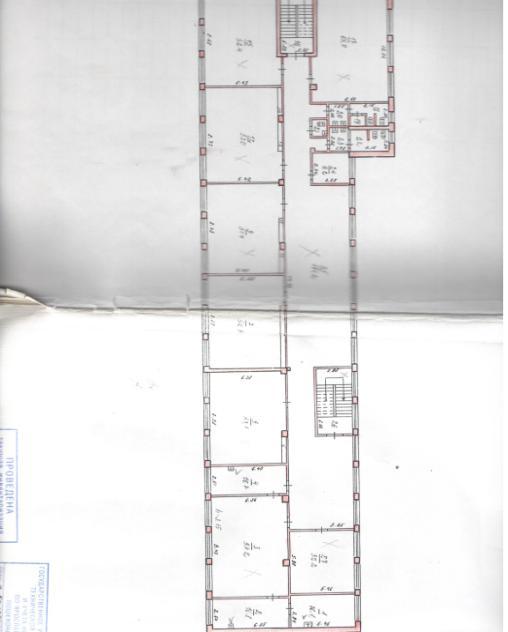 1 этаж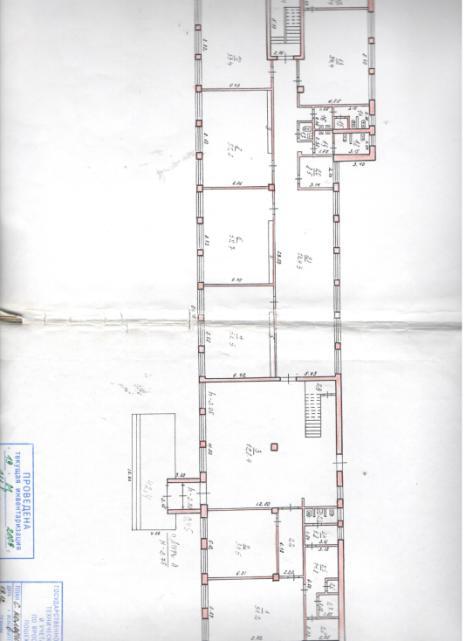 1 этаж – раздевалка2 этаж – актовый зал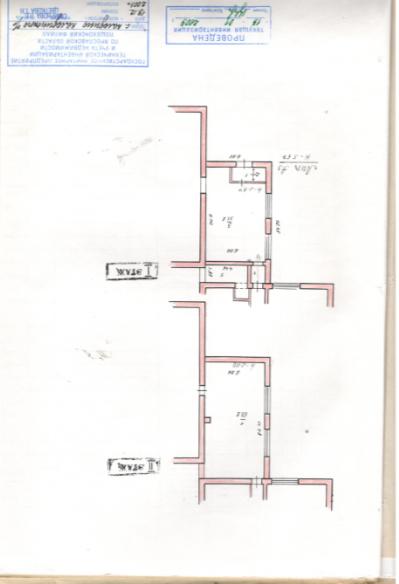 ПРИЛОЖЕНИЕ №2  Паспорт БТИ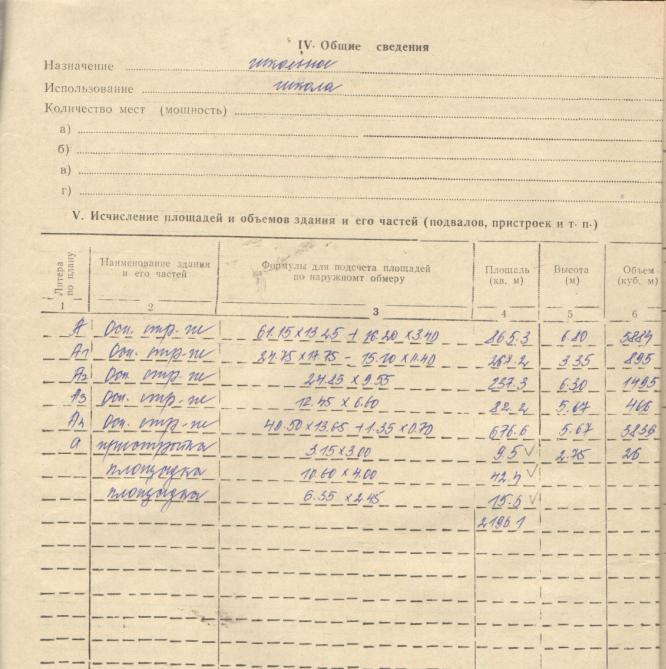 ПРИЛОЖЕНИЕ №3 План эвакуации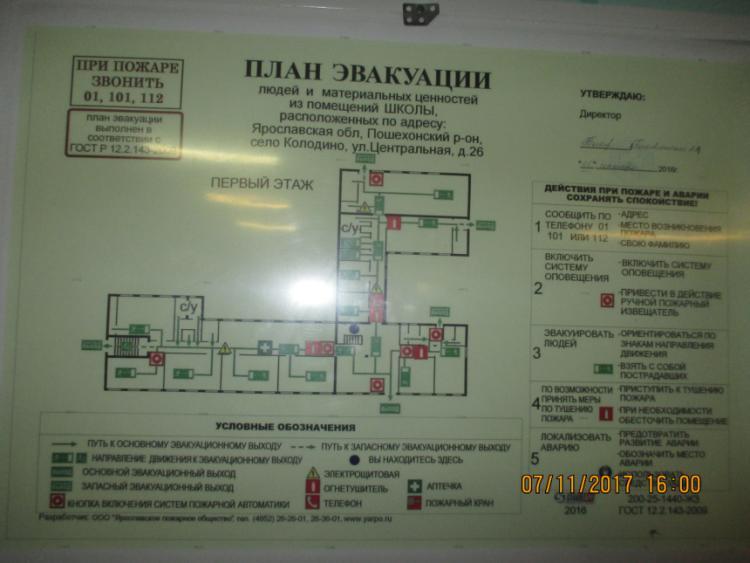 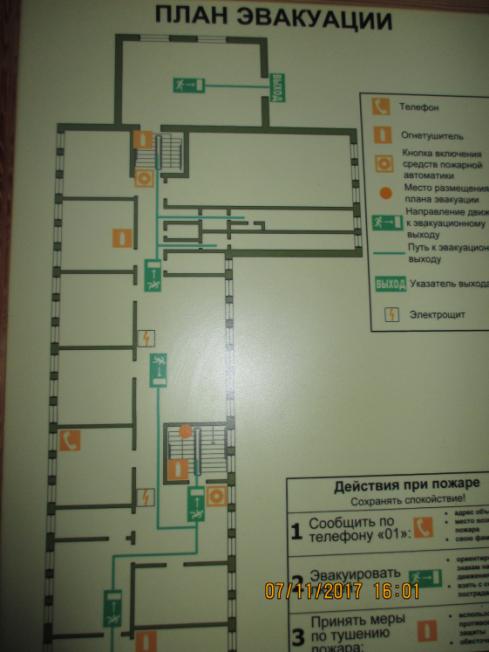 ПРИЛОЖЕНИЕ №4 План-схема местности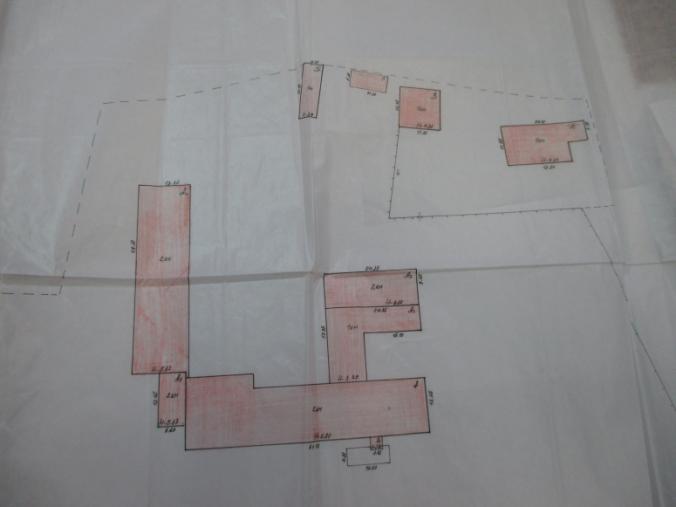 ПРИЛОЖЕНИЕ №5 Схема безопасного маршрута к МБОУ Колодинской СШ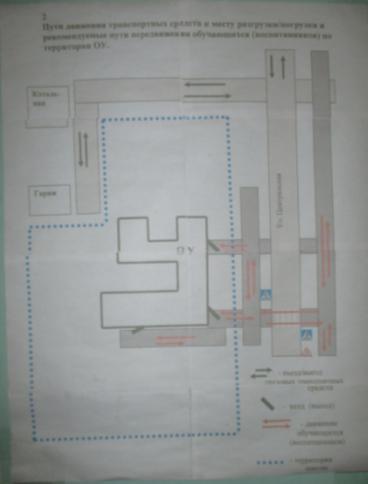 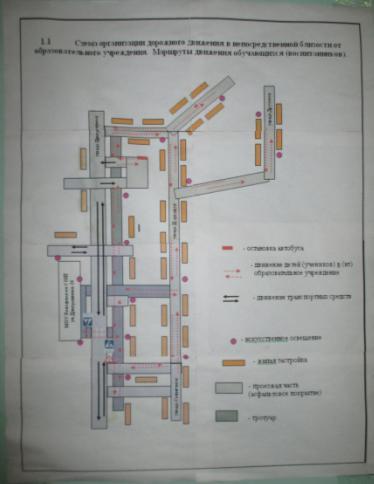 ПРИЛОЖЕНИЕ №6 Фото                                           №1	№2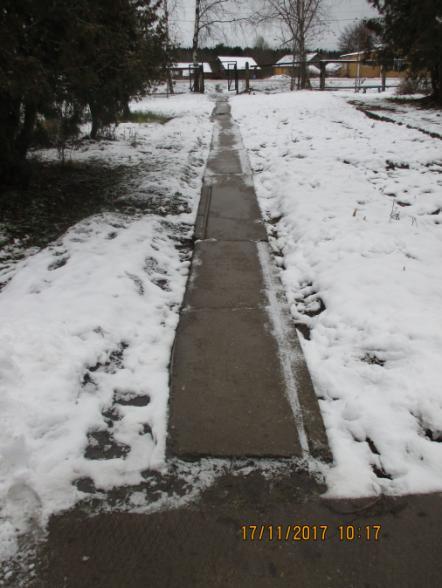 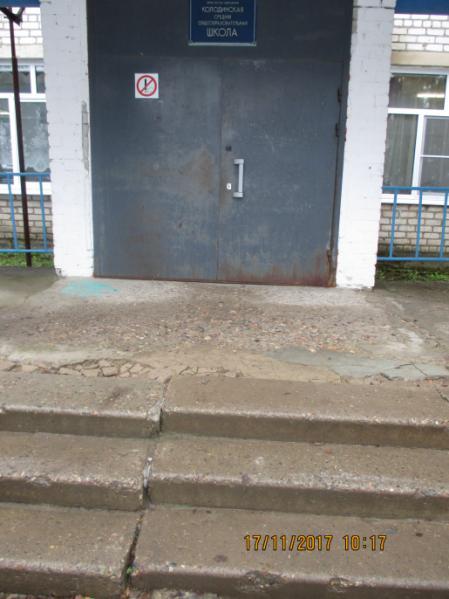 №3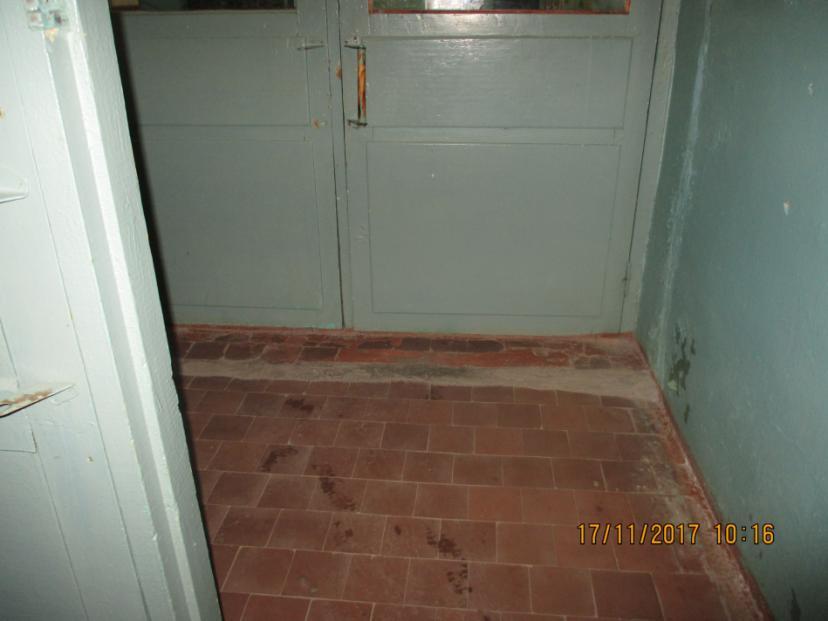                                           №4	№5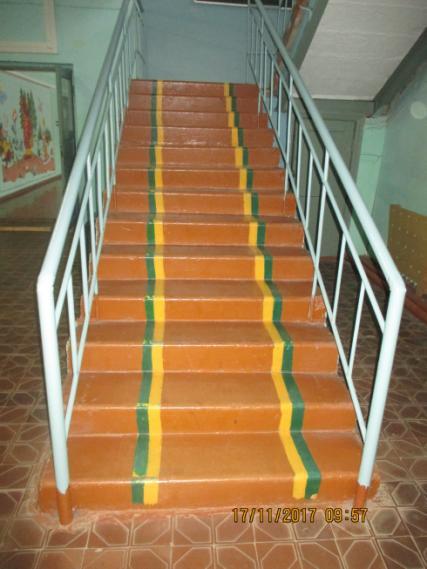 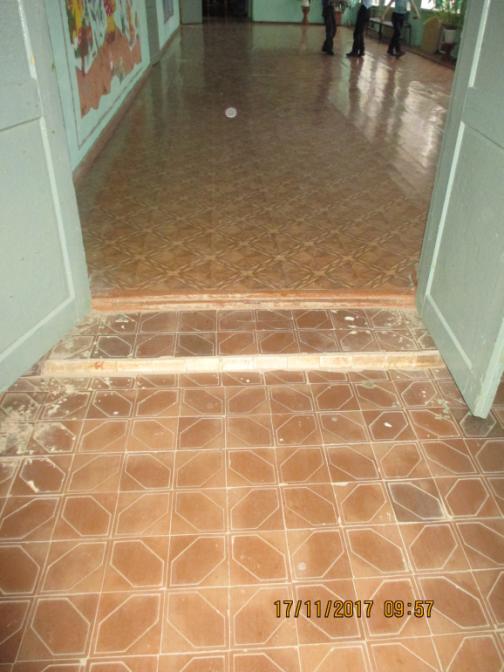                               №6	№7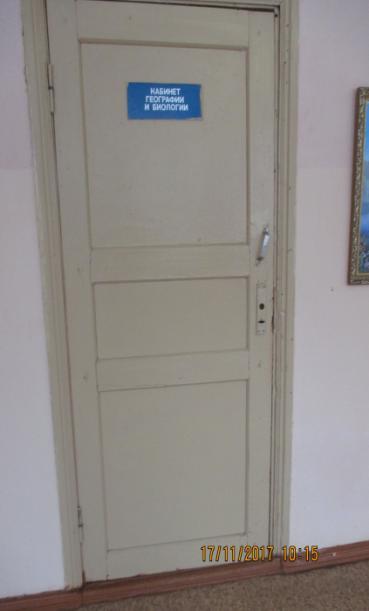 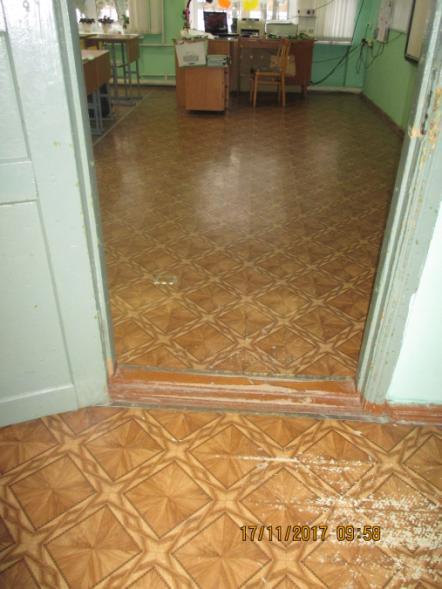                                           №8	№9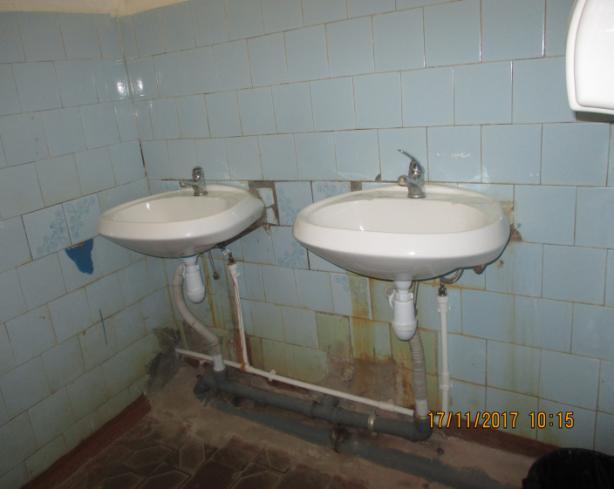 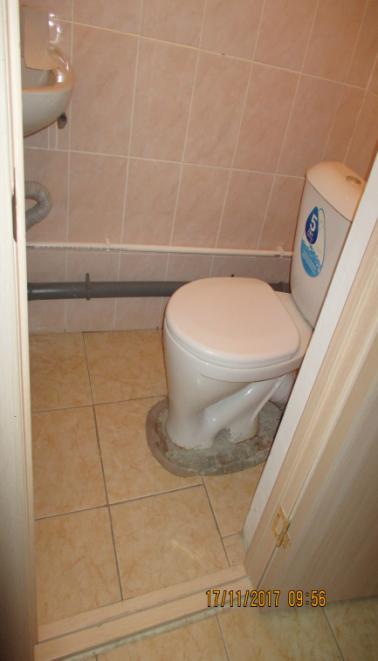                                             №10	№11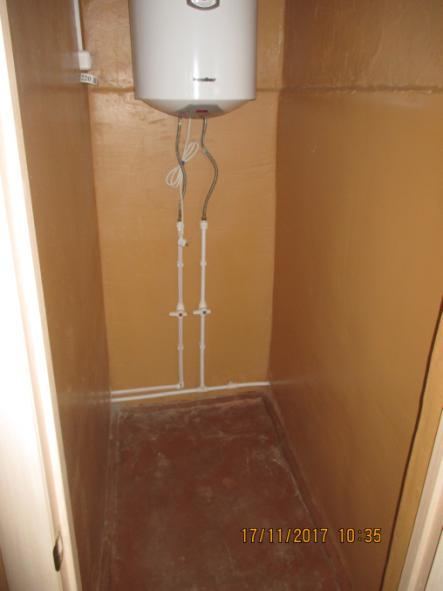 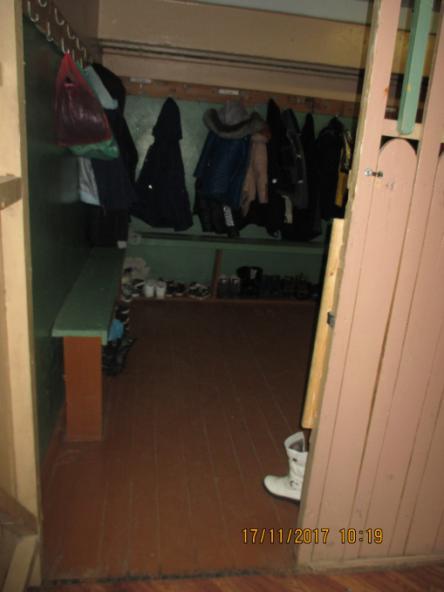 Пошехонский районНаименование территориальногообразования субъекта РФ            «21» июня  2017 г. №п/пКатегория инвалидов(вид нарушения)Вариант организации доступности объекта(формы обслуживания)*1.Все категории инвалидов и МГНДУв том числе инвалиды:2.передвигающиеся на креслах-коляскахДУ3.с нарушениями опорно-двигательного аппаратаДУ4.с нарушениями зренияДУ5.с нарушениями слухаДУ6.с нарушениями умственного развитияА№п/пОсновные структурно-функциональные зоныСостояние доступности, в том числе для основных категорий инвалидов**№п/пОсновные структурно-функциональные зоныСостояние доступности, в том числе для основных категорий инвалидов**1.Территория, прилегающая к зданию (участок)ДЧ-И (К,О, С, Г,У)2.Вход (входы) в зданиеДЧ-И (О, Г, У)3.Путь (пути) движения внутри здания (в т.ч. пути эвакуации)ДЧ-И (О, Г, У)4.Зона целевого назначения здания (целевого посещения объекта)ДЧ-И (О, Г, У)5.Санитарно-гигиенические помещенияДЧ-И (О, Г, У)6.Система информации и связи (на всех зонах)ДУ7.Пути движения к объекту (от остановки транспорта)ДП-В№п/пОсновные структурно-функциональные зоны объектаРекомендации по адаптации объекта (вид работы)*1. Территория, прилегающая к зданию (участок)текущий ремонт2. Вход (входы) в здание.капитальный ремонт3.Путь (пути) движения внутри здания (в т.ч. пути эвакуации)капитальный  ремонт 4.Зона целевого назначения здания (целевого посещения объекта)индивидуальные решения с помощью ТСР5.Санитарно-гигиенические помещениякапитальный ремонт6.Система информации на объекте (на всех зонах)индивидуальные решения с помощью ТСР, текущий ремонт7.Пути движения  к объекту (от остановки  транспорта)не нуждается, доступ обеспечен8.Все зоны и участкикапитальный ремонт № п/пНаименование функционально-планировочного элементаВыявленные нарушенияи замечанияВыявленные нарушенияи замечанияВыявленные нарушенияи замечанияРаботы по адаптации объектовРаботы по адаптации объектов № п/пНаименование функционально-планировочного элементаесть/ нетСодержаниеЗначимо для инвалида (категория)СодержаниеВиды работ1.1.Вход (входы) на территориюестьотсутствует предупреждающая, тактильная разметка при входе на территорию зданияСнанести предупреждающую, тактильную разметку при входе на территорию зданияработы в порядке текущего ремонта1.2.Путь (пути) движения на территорииестьзамечаний нет---1.3.Лестница (наружная)нет----1.4.Пандус (наружный)нет-К, О, С--1.5.Автостоянка и парковканет-К, О, С, Г--ОБЩИЕ требования к зоне-отсутствуют гигиенические сертификаты, материалы---Наименованиеструктурно-функциональной зоныСостояние доступности*(к пункту 3.4 Акта обследования ОСИ)ПриложениеПриложениеРекомендациипо адаптации(вид работы)**к пункту 4.1 Акта обследования ОСИНаименованиеструктурно-функциональной зоныСостояние доступности*(к пункту 3.4 Акта обследования ОСИ)№ на плане№ фотоРекомендациипо адаптации(вид работы)**к пункту 4.1 Акта обследования ОСИТерритория, прилегающая к учреждениюДЧ-И (К, О, С, Г)--текущий ремонт №п/пНаименование функционально-планировочного элементаНаличие элементаНаличие элементаНаличие элементаНаличие элементаВыявленные нарушенияи замечанияВыявленные нарушенияи замечанияРаботы по адаптации объектовРаботы по адаптации объектов №п/пНаименование функционально-планировочного элементаесть/ нет№наплане№наплане№ фотоСодержаниеЗначимодля инвалида (категория)СодержаниеВиды работОсновной главный входОсновной главный входОсновной главный входОсновной главный входОсновной главный входОсновной главный входОсновной главный входОсновной главный входОсновной главный входОсновной главный вход2.1.Лестница (наружная)нет-------2.2.Пандус (наружный)нет---отсутствует пандусК, Оперепланировка возможна только при реконструкции зданиятехнические решения невозможны – организация альтернативной формы обслуживания2.3.Входная площадка (перед дверью)есть-11нет---2.4.Дверь (входная)есть-22-К, О- -2.5.Тамбуресть-33перепад высоты К, О, Сперепланировка возможна только при реконструкции зданиятехнические решения невозможны – организация альтернативной формы обслуживанияНаименованиеструктурно-функциональной зоныСостояние доступности*(к пункту 3.4 Акта обследования ОСИ)ПриложениеПриложениеРекомендациипо адаптации(вид работы)**к пункту 4.1 Акта обследования ОСИНаименованиеструктурно-функциональной зоныСостояние доступности*(к пункту 3.4 Акта обследования ОСИ)№ на плане№ фотоРекомендациипо адаптации(вид работы)**к пункту 4.1 Акта обследования ОСИОсновной входДЧ-И (К, О, С, Г)-1,2,3технические решения невозможны – организация альтернативной формы обслуживания №п/пНаименование функционально-планировочного элементаНаличие элементаНаличие элементаНаличие элементаВыявленные нарушенияи замечанияВыявленные нарушенияи замечанияРаботы по адаптации объектовРаботы по адаптации объектов №п/пНаименование функционально-планировочного элементаесть/ нет№наплане№ фотоСодержаниеЗначимо для инвалида (категория)СодержаниеВиды работ3.1.Коридор (1 этаж)есть-4отсутствуют информационные таблички о препятствияхО, К, Сустановитьинформационные таблички о препятствияхтекущий ремонт3.2.Лестница (внутри здания)есть-5не соответствует ширина марша меньше1,35 = 1,10отсутствуют поручни на высоте 0,9 и  с двух сторон,отсутствуют контрастные цветовые полосы на первой и последней ступени марша,установить тактильные полосы, предупреждающие об окончании перилО, К, Сширину марша изменить не возможно, только при реконструкции здания,установить поручни,нанести контрастные цветовые полосы на ступенях марша,установить тактильные предупреждающие полосы об окончании перилреконструкция здания,капитальный ремонт,текущий ремонт3.3.Пандус (внутри здания)нет--пандус на лестничных маршах отсутствует, отсутствуют поручни на высоте 0,9 и  с двух сторонКО, Сустановить невозможнотолько при реконструкции здания,установить поручнитехнические решения невозможны – организация альтернативной формы обслуживания3.4.Лифт пассажирский (или подъемник)нет------3.5.Дверьнет------3.6.Пути эвакуации (лестница внутри здания),(в т.ч. зоны безопасности)есть--не соответствует ширина марша меньше1,35 = 1,10отсутствуютКширину марша не изменить, возможно, только при реконструкции зданиятехнические решения невозможны – организация альтернативной формы обслуживанияОБЩИЕ требования к зоне---отсутствует предупредительная информация о препятствиях,отсутствуют тактильные предупреждающие полосы,  вставки перед дверными проемамиК, О, С, Густановить тактильные, предупреждающие полосы,  вставки перед дверными проемами-Наименованиеструктурно-функциональной зоныСостояние доступности*(к пункту 3.4 Акта обследования ОСИ)ПриложениеПриложениеРекомендациипо адаптации(вид работы)**к пункту 4.1 Акта обследования ОСИНаименованиеструктурно-функциональной зоныСостояние доступности*(к пункту 3.4 Акта обследования ОСИ)№ на плане№ фотоРекомендациипо адаптации(вид работы)**к пункту 4.1 Акта обследования ОСИПути (путей) движения внутри здания (в т.ч. путей эвакуации)ДЧ-И (К, О, С, Г)-             4,5текущий ремонт № п/пНаименование функционально-планировочного элементаНаличие элементаНаличие элементаНаличие элементаВыявленные нарушенияи замечанияВыявленные нарушенияи замечанияРаботы по адаптации объектовРаботы по адаптации объектов № п/пНаименование функционально-планировочного элементаесть/ нет№наплане№ фотоСодержаниеЗначимо для инвалида (категория)СодержаниеВиды работ4.1.Кабинетная форма обслуживанияесть-6,7пороги в дверных проёмах, несоответствие ширины дверного проёмаК, О, Субрать пороги, расширение дверных проёмов возможно только при реконструкции зданияИндивидуальные решения с помощью ТСР4.2.Зальная форма обслуживаниянет------4.3.Прилавочная форма обслуживаниянет------4.4.Форма обслуживания с перемещением по маршрутунет------4.5.Кабина индивидуального обслуживаниянет------ОБЩИЕ требования к зоне---отсутствуют информирующие обозначения помещенийСУстановить информирующие таблички с дублирующими рельефными знакамитекущий ремонтНаименованиеструктурно-функциональной зоныСостояние доступности*(к пункту 3.4 Акта обследования ОСИ)ПриложениеПриложениеРекомендациипо адаптации(вид работы)**к пункту 4.1 Акта обследования ОСИНаименованиеструктурно-функциональной зоныСостояние доступности*(к пункту 3.4 Акта обследования ОСИ)№ на плане№ фотоРекомендациипо адаптации(вид работы)**к пункту 4.1 Акта обследования ОСИЗона обслуживания инвалидовДЧ-И(К, О, С, Г)-6,7Индивидуальные решения с помощью ТСРНаименование функционально-планировочного элементаНаличие элементаНаличие элементаНаличие элементаВыявленные нарушенияи замечанияВыявленные нарушенияи замечанияРаботы по адаптации объектовРаботы по адаптации объектовНаименование функционально-планировочного элементаесть/ нет№наплане№ фотоСодержаниеЗначимо для инвалида(категория)СодержаниеВиды работМесто приложения труданет------Наименованиеструктурно-функциональной зоныСостояние доступности*(к пункту 3.4 Акта обследования ОСИ)ПриложениеПриложениеРекомендациипо адаптации(вид работы)**к пункту 4.1 Акта обследования ОСИНаименованиеструктурно-функциональной зоныСостояние доступности*(к пункту 3.4 Акта обследования ОСИ)№ на плане№ фотоРекомендациипо адаптации(вид работы)**к пункту 4.1 Акта обследования ОСИМесто приложения труда----Наименование функционально-планировочного элементаНаличие элементаНаличие элементаНаличие элементаВыявленные нарушенияи замечанияВыявленные нарушенияи замечанияРаботы по адаптации объектовРаботы по адаптации объектовНаименование функционально-планировочного элементаесть/ нет№наплане№ фотоСодержаниеЗначимо для инвалида (категория)СодержаниеВиды работЖилые помещениянет------Наименованиеструктурно-функциональной зоныСостояние доступности*(к пункту 3.4 Акта обследования ОСИ)ПриложениеПриложениеРекомендациипо адаптации(вид работы)**к пункту 4.1 Акта обследования ОСИНаименованиеструктурно-функциональной зоныСостояние доступности*(к пункту 3.4 Акта обследования ОСИ)№ на плане№ фотоРекомендациипо адаптации(вид работы)**к пункту 4.1 Акта обследования ОСИЖилые помещения----№ п/пНаименование функционально-планировочного элементаНаличие элементаНаличие элементаНаличие элементаВыявленные нарушенияи замечанияВыявленные нарушенияи замечанияРаботы по адаптации объектовРаботы по адаптации объектов№ п/пНаименование функционально-планировочного элементаесть/ нет№наплане№фотоСодержаниеЗначимо для инвалида (категория)СодержаниеВиды работ5.1.Туалетная комнатаесть-8,9имеются пороги при входе в туалеты,отсутствуют в части туалетов краны рычажного и нажимного действия,не оборудованыдвухсторонней связью с диспетчерским пунктом или кнопкой вызова,отсутствует аварийное освещениеотсутствуют поручни и опорыотсутствуют крючки для одежды, костылей и т.п.К, С, О, Густановить поручни и опорыустранить пороги при входе в туалеты (установить аппарель)установить крючки для одежды, костылей и т.п.оборудовать кнопкой вызовакапитальный ремонт, индивидуальные решения с помощью ТСР5.2.Душевая/ ванная комнатаесть-10имеются пороги при входе в душевую/ванную комнату,не оборудованыдвухсторонней связью с диспетчерским пунктом или кнопкой вызова,отсутствует аварийное освещениеотсутствуют поручни и опорыотсутствуют крючки для одежды, костылей и т.п.К, С, О, Густановить поручни и опорыустановить крючки для одежды, костылей и т.п.оборудовать кнопкой вызовакапитальный ремонт, индивидуальные решения с помощью ТСР5.3.Бытовая комната (раздевалка)есть-11несоответствие ширины дверного проёмаК, С, О, Грасширение дверных проёмов Текущий ремонтОБЩИЕ требования к зоне---отсутствуют информирующие таблички о помещении,розетки и выключатели расположены на высоте 0,8,отсутствуют предупреждающие тактильные средстваоб опасностяхС, Г, О, Кустановить информирующие таблички о помещениях с дублированием рельефными буквами,установить предупреждающие тактильные маячкитекущий ремонтНаименованиеструктурно-функциональной зоныСостояние доступности*(к пункту 3.4 Акта обследования ОСИ)ПриложениеПриложениеРекомендациипо адаптации(вид работы)**к пункту 4.1 Акта обследования ОСИНаименованиеструктурно-функциональной зоныСостояние доступности*(к пункту 3.4 Акта обследования ОСИ)№ на плане№ фотоРекомендациипо адаптации(вид работы)**к пункту 4.1 Акта обследования ОСИСанитарно-гигиенических помещенийДЧ-И(К, О, С, Г)-8,9,10,11Капитальный и текущий ремонты№ п/пНаименование функционально-планировочного элементаНаличие элементаНаличие элементаНаличие элементаВыявленные нарушенияи замечанияВыявленные нарушенияи замечанияРаботы по адаптации объектовРаботы по адаптации объектов№ п/пНаименование функционально-планировочного элементаесть/ нет№наплане№ фотоСодержаниеЗначимо для инвалида (категория)СодержаниеВиды работ6.1.Визуальные средстваесть--визуальные средства расположены не правильно и есть не везде,отсутствует электронное табло, с бегущей строкойс возможностью звукового оповещения,часть информации расположенной на информационных стендах не читаемаС, Г, О, Кобновить информационные таблички о помещениях и специалистах согласно требованиям,приобрести электронное таблотекущий ремонт,индивидуальные решения с помощью ТСР6.2.Акустические средстванет------6.3.Тактильные средстванет--отсутствуют тактильные средства предупреждения об опасностяхСустановитьтактильные средства предупреждения об опасностяхиндивидуальные решения с помощью ТСРОБЩИЕ требования к зоне---отсутствует система предупреждения световая, синхронно со звукомДП-Вустановить дублирующую световую сигнализацию в зданиитекущий ремонтиндивидуальные решения с помощью ТСРНаименованиеструктурно-функциональной зоныСостояние доступности*(к пункту 3.4 Акта обследования ОСИ)ПриложениеПриложениеРекомендациипо адаптации(вид работы)**к пункту 4.1 Акта обследования ОСИНаименованиеструктурно-функциональной зоныСостояние доступности*(к пункту 3.4 Акта обследования ОСИ)№ на плане№ фотоРекомендациипо адаптации(вид работы)**к пункту 4.1 Акта обследования ОСИСистемы информации на объектеДЧ-И ( К, О, С, Г)--Текущий ремонт,Индивидуальные решения с помощью ТСР 1.Паспорт доступности……………………………………….22.Анкета………………………………………………………..83.Акт обследования…………………………………………...124.Территория, прилегающая к зданию………………………185.Входы, выходы в здание……………………………………206.Пути движения внутри здания……………………………..237.Зоны целевого назначения…………………………………278.Зоны целевого назначения – места приложения труда…..309.Зоны целевого назначения – жилые помещения………….3210.Санитарно – гигиенические помещения…………………..3411.Система информации на объекте…………………………..37Приложения:1.Поэтажные планы…………………………………………...2.Паспорт БТИ………………………………………………...3.План эвакуации……………………………………………..4.План – схема местности……………………………………